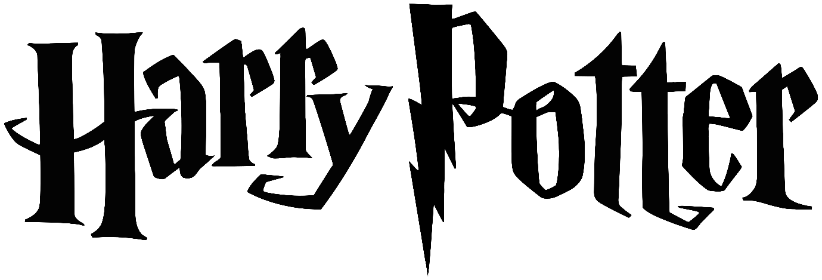 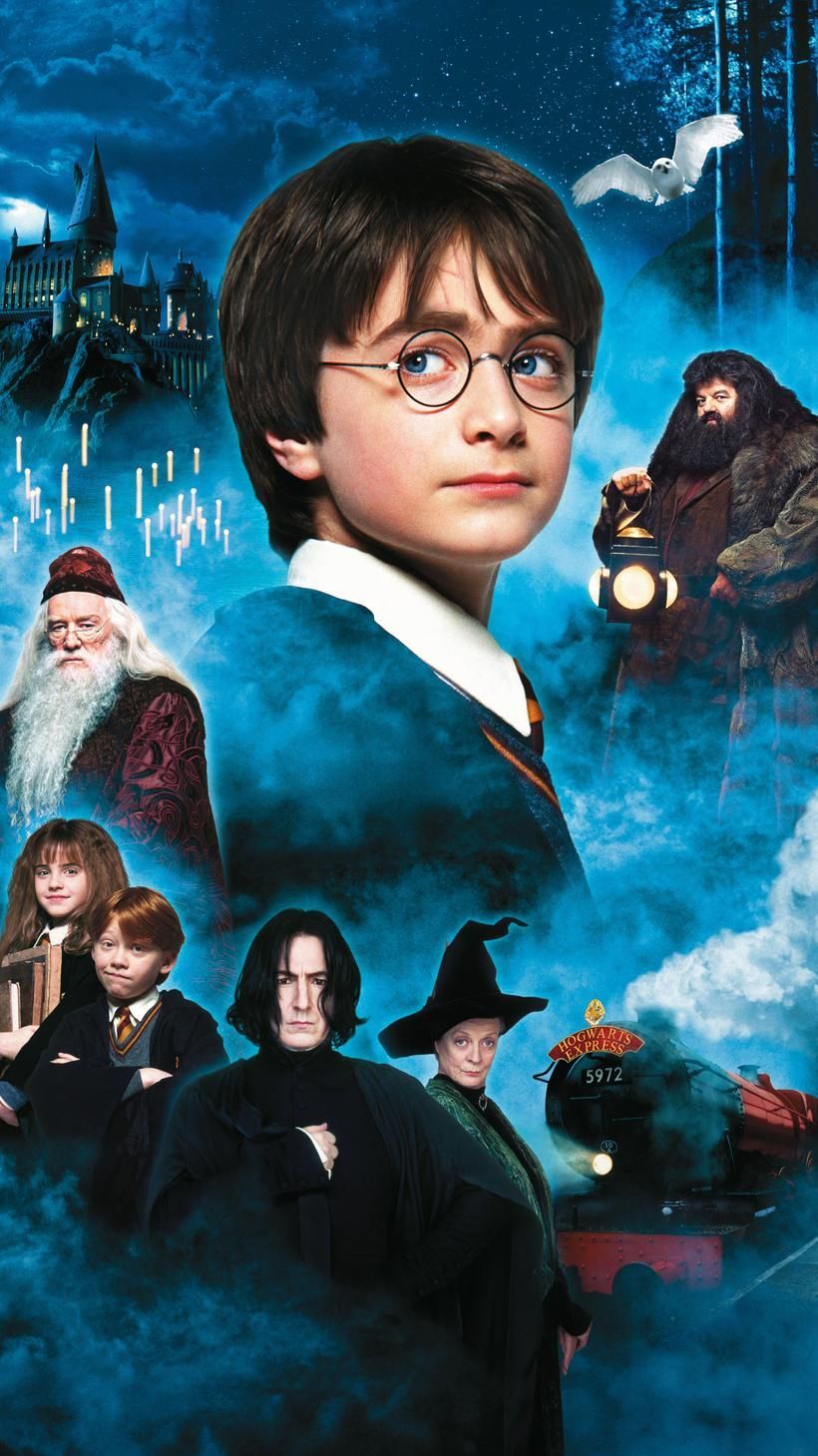 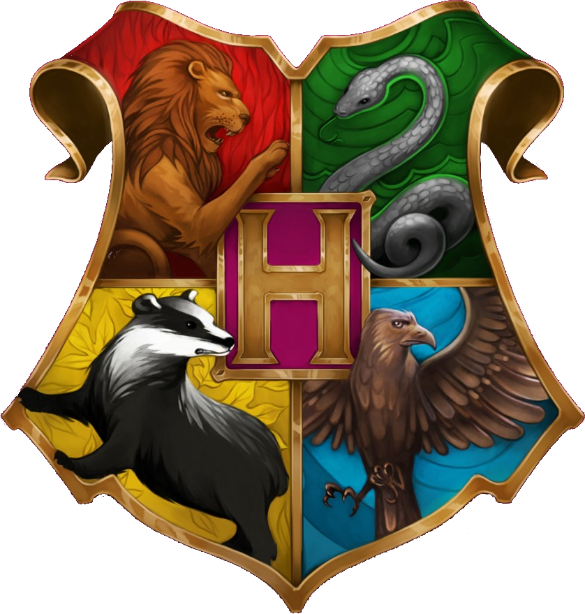 J. K Rowling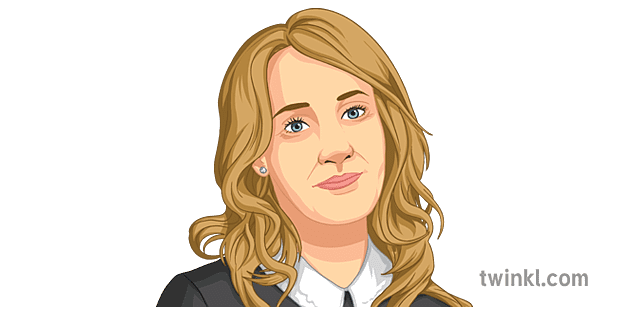 BiographyJ.K. Rowling is the best-selling living author in the UK and her books are popular all over the world. Rowling has described writers such as Jane Austen and C.S. Lewis as her sources of inspiration. She was born Joanne Rowling on 31st July 1965, in Gloucestershire. She enjoyed writing fantasy stories from an early age, reading them to her younger sister. As a teenager, Rowling began studying French and Classics at Exeter University. Having graduated, she moved to London to work as a researcher for Amnesty International, an organisation which works to protect human rights around the world. She later moved to Manchester, where she worked at the Chamber of Commerce.It was in 1990, when Joanne was on a delayed train journey from Manchester to London that the idea for a series of books came into her head. During the writing of the first Harry Potter book, Joanne’s mother died, greatly affecting her writing. Rowling decided to introduce more detail about the loss of the main character’s parents as she knew how it felt. Rowling used her life as inspiration for many other ideas in the book, for example, her parents met at Kings Cross Station, which is where Harry Potter catches the train to school, and Joanne shares her birthday with Harry. After living and working as an English teacher in Portugal, Rowling moved to Edinburgh with her daughter, who is named after one of Joanne’s favourite writers. Those early days of living in Scotland weren’t easy for Rowling - she had no job but dedicated her time to finishing her book. When the story was finally completed, it was sent to 12 different publishing houses, all of which turned it down. In 1997, the book was finally published by Bloomsbury under the name J.K. Rowling. As Joanne didn’t have a middle name, she incorporated her grandmother’s name, ‘Kathleen’ into her initials. Her real name wasn’t used as the publishers didn’t think that boys would want to read a book written by a female author. Shortly after being published, the book won its first award and proved to be hugely popular. She later released the sequel, ‘Harry Potter and the Chamber of Secrets’, followed by ‘Harry Potter and the Prisoner of Azkaban’. It was the fourth book in the series, ‘Harry Potter and the Goblet of Fire’, which broke sales records in both the UK and America. Rowling was also named Author of the Year at the 2000 British Book Awards and awarded an OBE for services to children’s literatureThe final book in the series, ‘Harry Potter and the Deathly Hallows’, was released in 2007 and became the fastest-selling book in history, selling millions of copies on the first day of release. The books were made into hugely successful films and have captured the imaginations of children and adults all around the world. Since the end of the Harry Potter stories, Rowling has written other books linked to the series. She has also written stories for adults and continues to embark on other projects.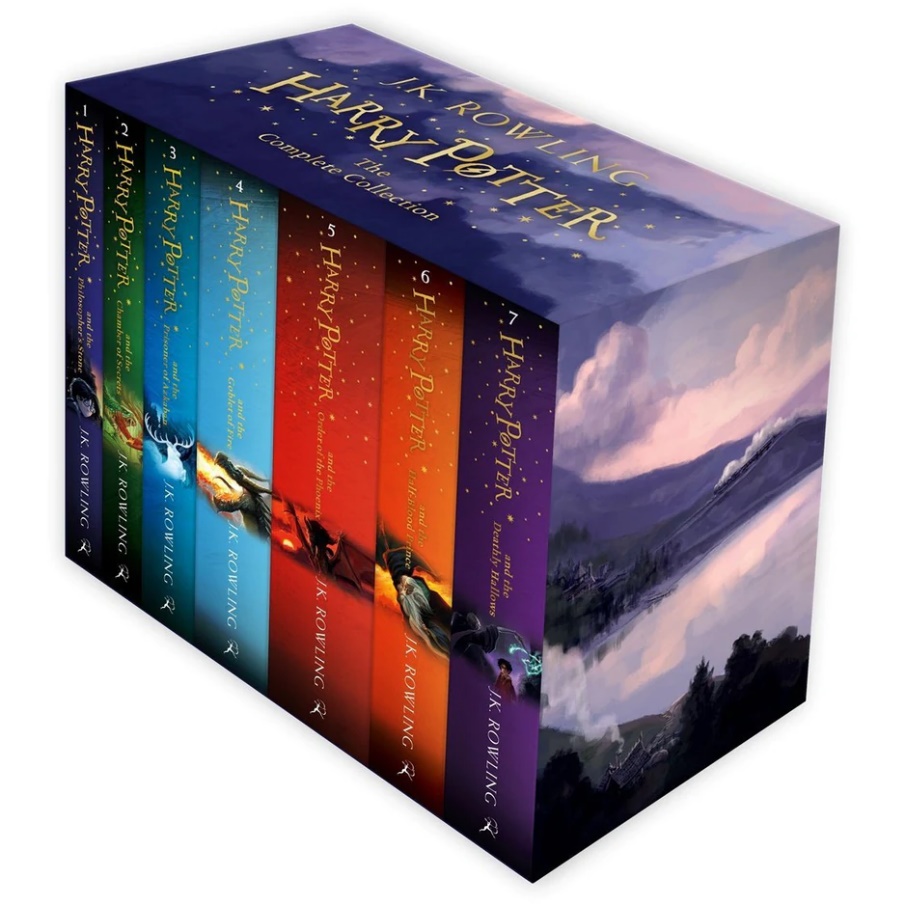 Today, original copies of ‘Harry Potter and the Philosopher’s Stone’ sell for around AUD $33 000 and the series has been translated into 65 languages.QuestionsAnswers must in full sentences.When and where was she born?…………………………………………………………………………………………………………………………………………………………………………………………………………………………Name one of Rowling’s favourite authors.…………………………………………………………………………………………………………………………………………………………………………………………………………………………Which university did Joanne study at?…………………………………………………………………………………………………………………………………………………………………………………………………………………………Explain why she moved to London………………………………………………………………………………………………………………………………………………………………………………………………………………………………………………………………………………………………………………………………………Where did Joanne come up with the idea for the Harry Potter series?………………………………………………………………………………………………………………………………………………………………………………………………………………………………………………………………………………………………………………………………………Can you explain how the death of her own mother affected her writing………………………………………………………………………………………………………………………………………………………………………………………………………………………………………………………………………………………………………………………………………Give two other ways in which she has used her own life experiences in the Harry Potter books……………………………………………………………………………………………………………………………………………………………………………………………………………………………………………………………………………………………………………………………………………………………………………………………………………………………………………………What did the publishers think about Joanne’s full name being printed on her books?………………………………………………………………………………………………………………………………………………………………………………………………………………………………………………………………………………………………………………………………………What could one other the original copies of ‘Harry Potter and the Philosopher’s Stone’ sell for?…………………………………………………………………………………………………………………………………………………………………………………………………………………………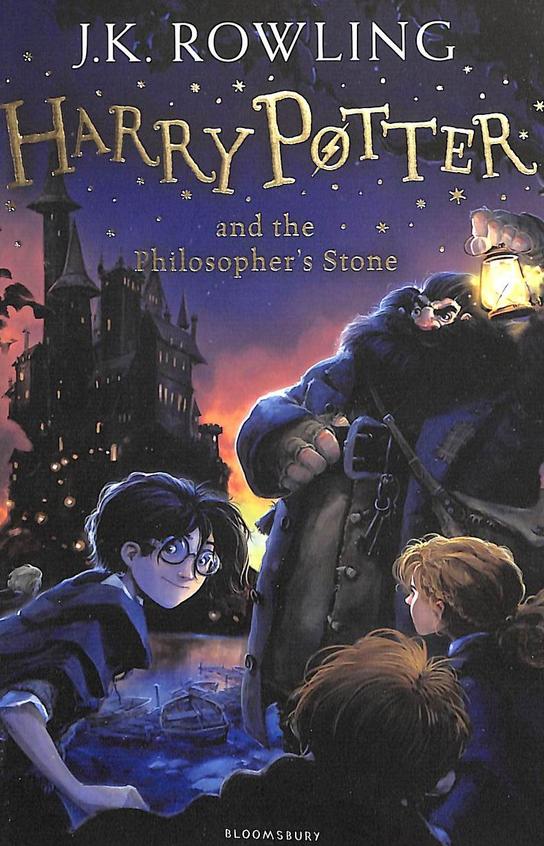 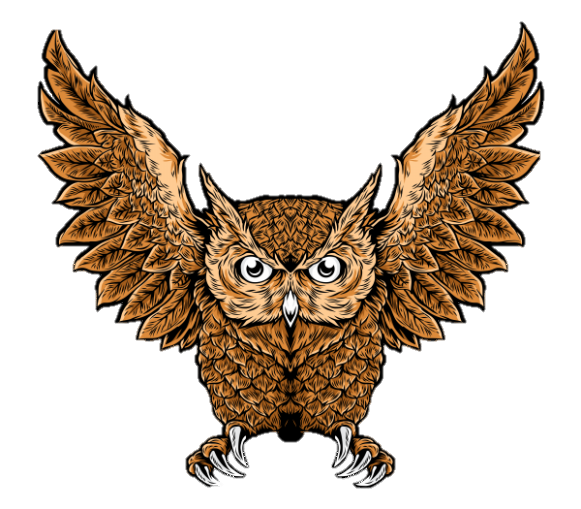 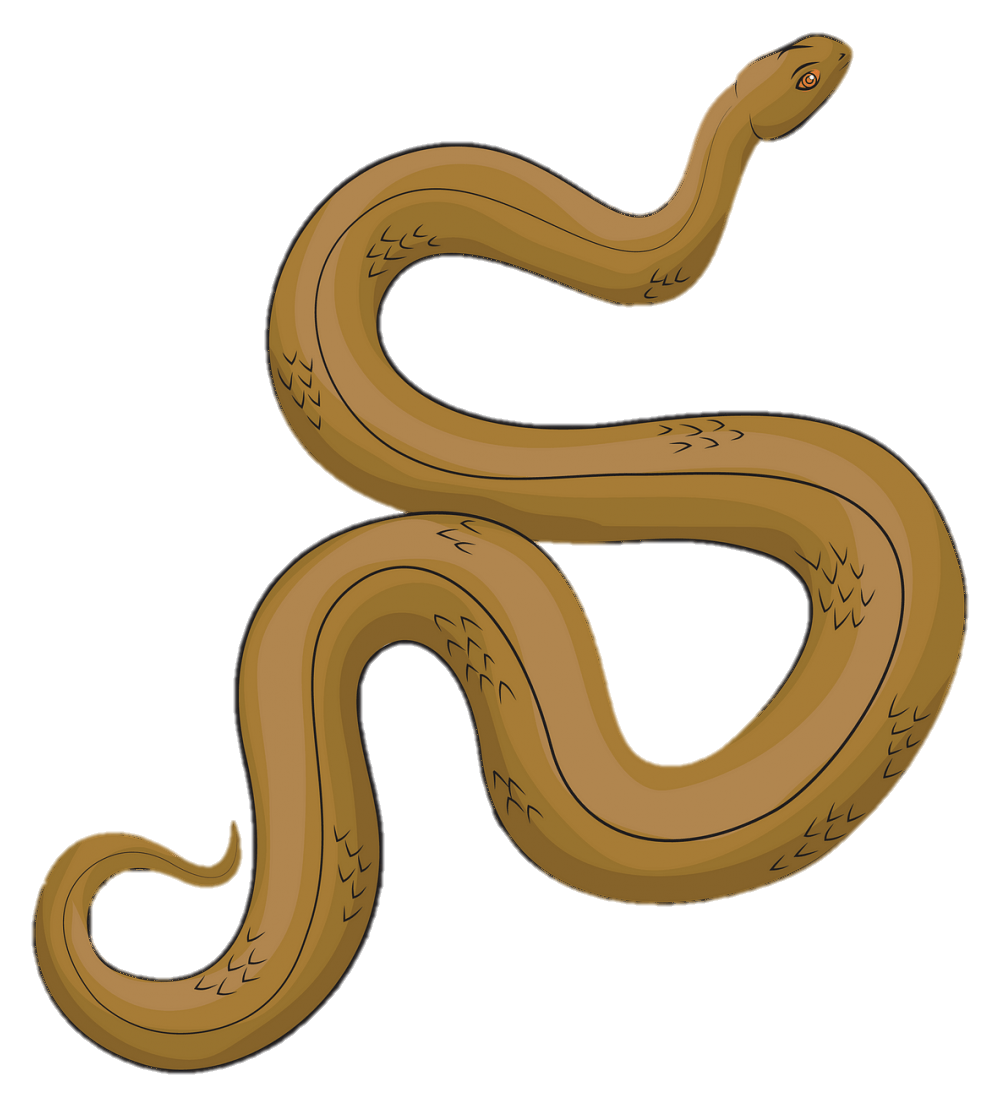 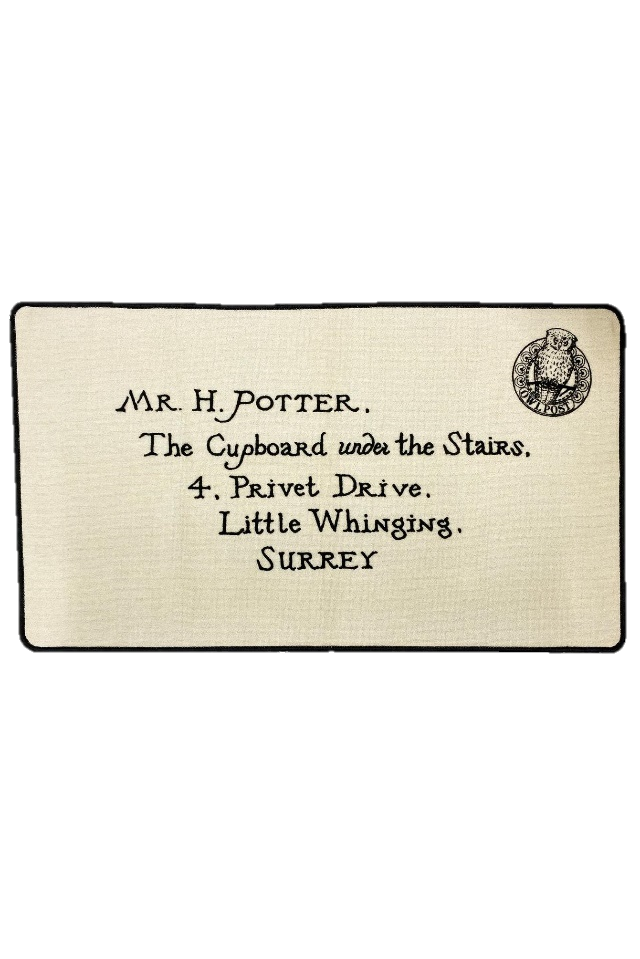 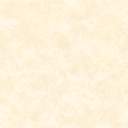 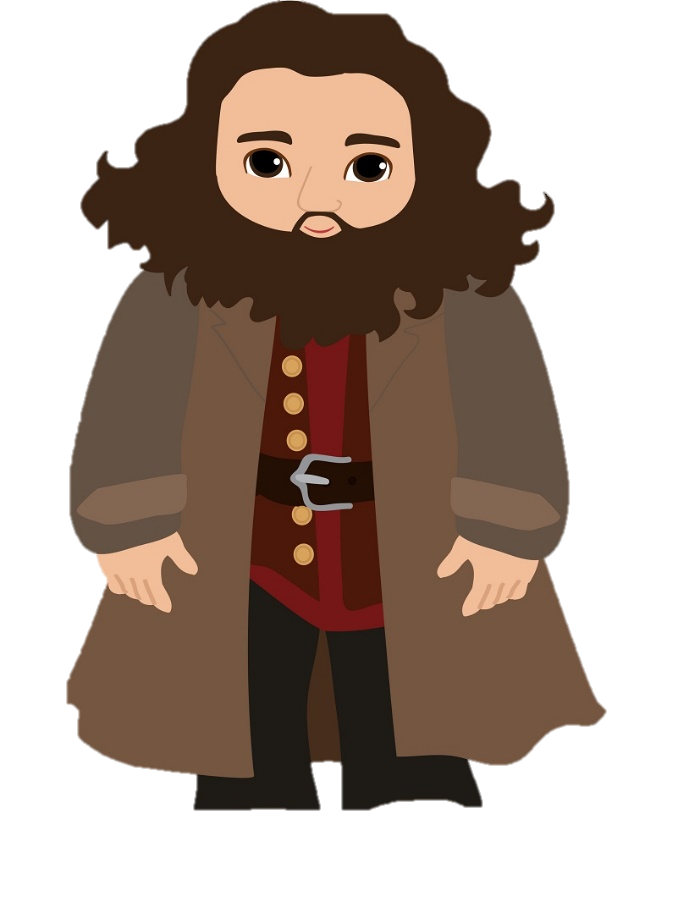 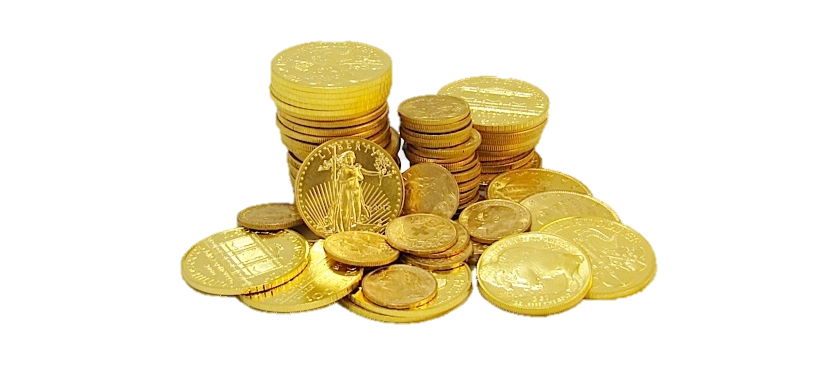 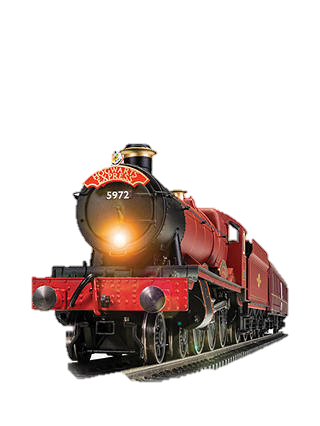 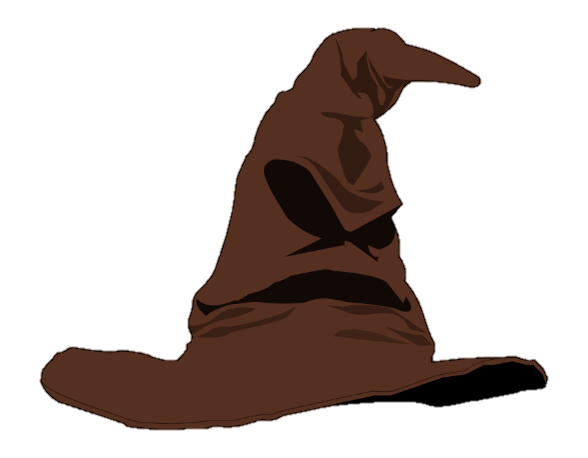 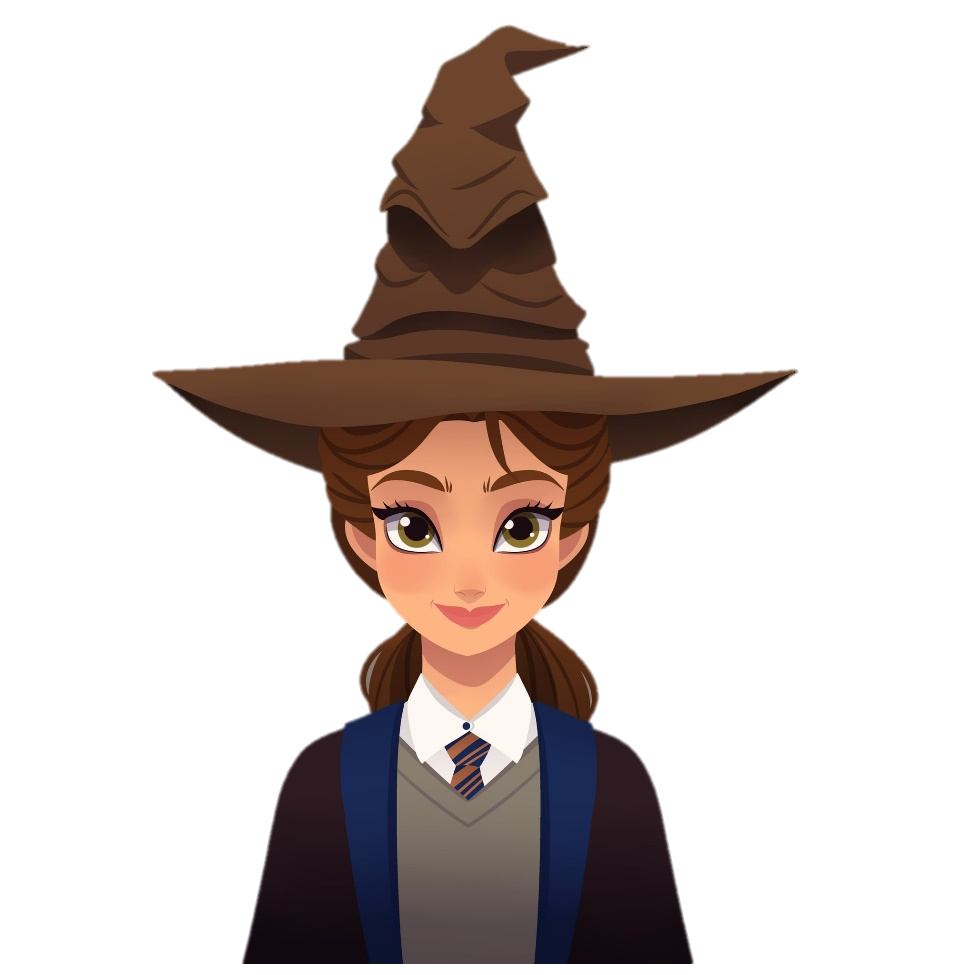 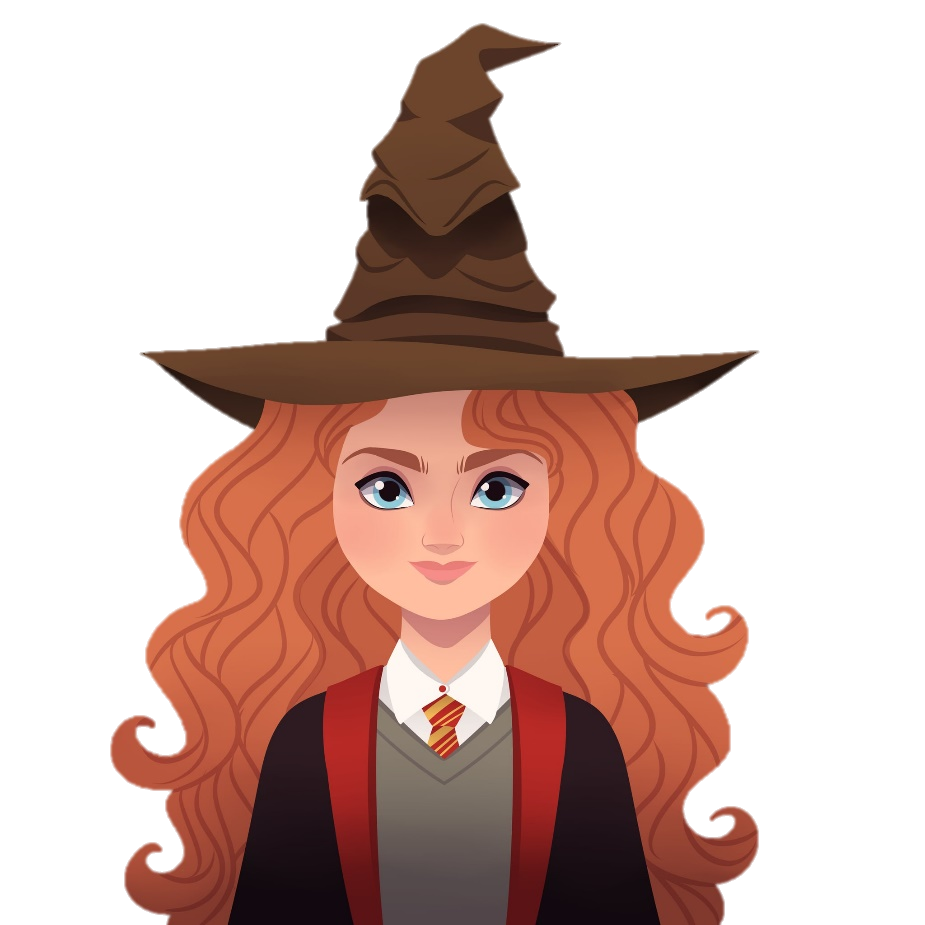 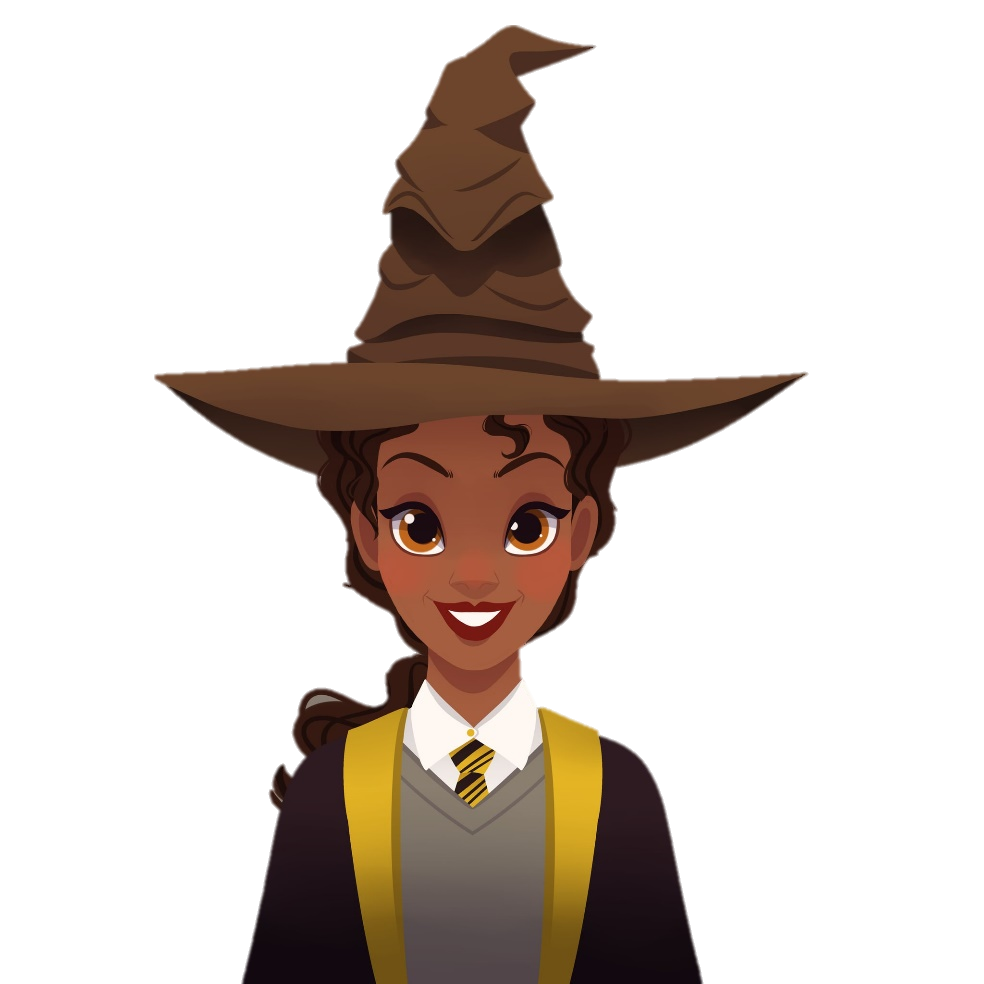 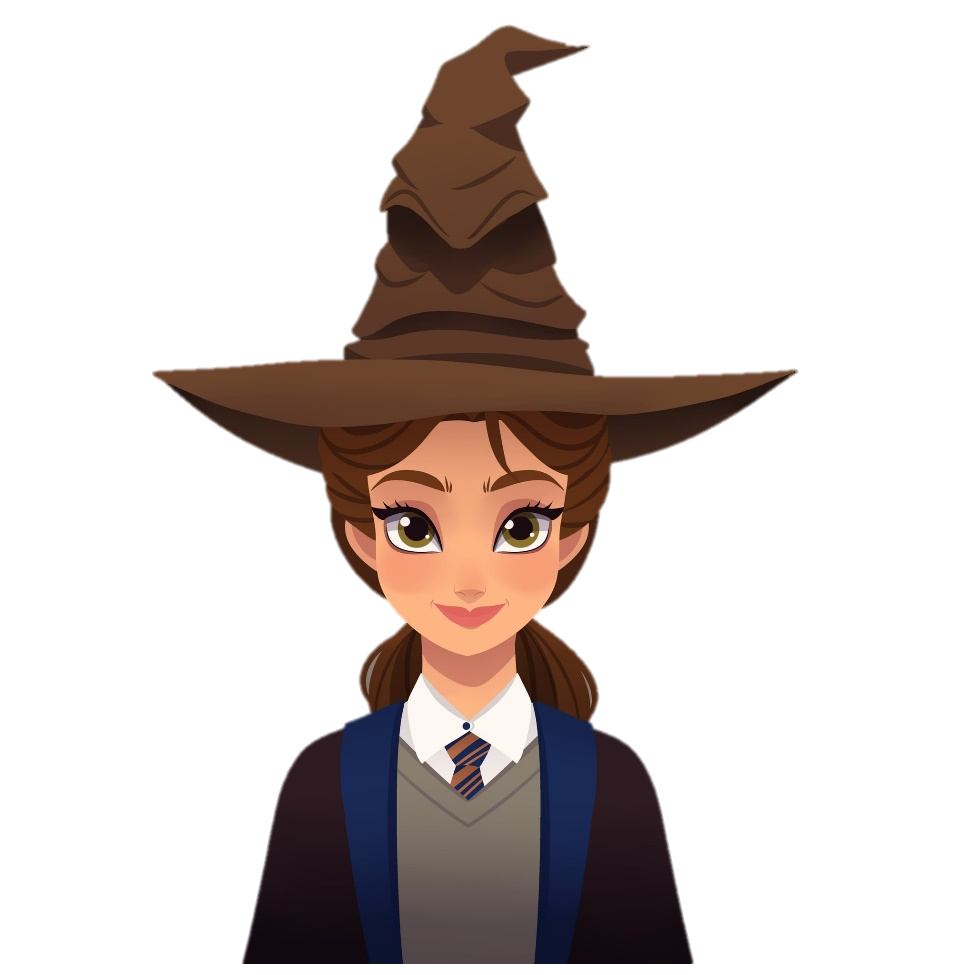 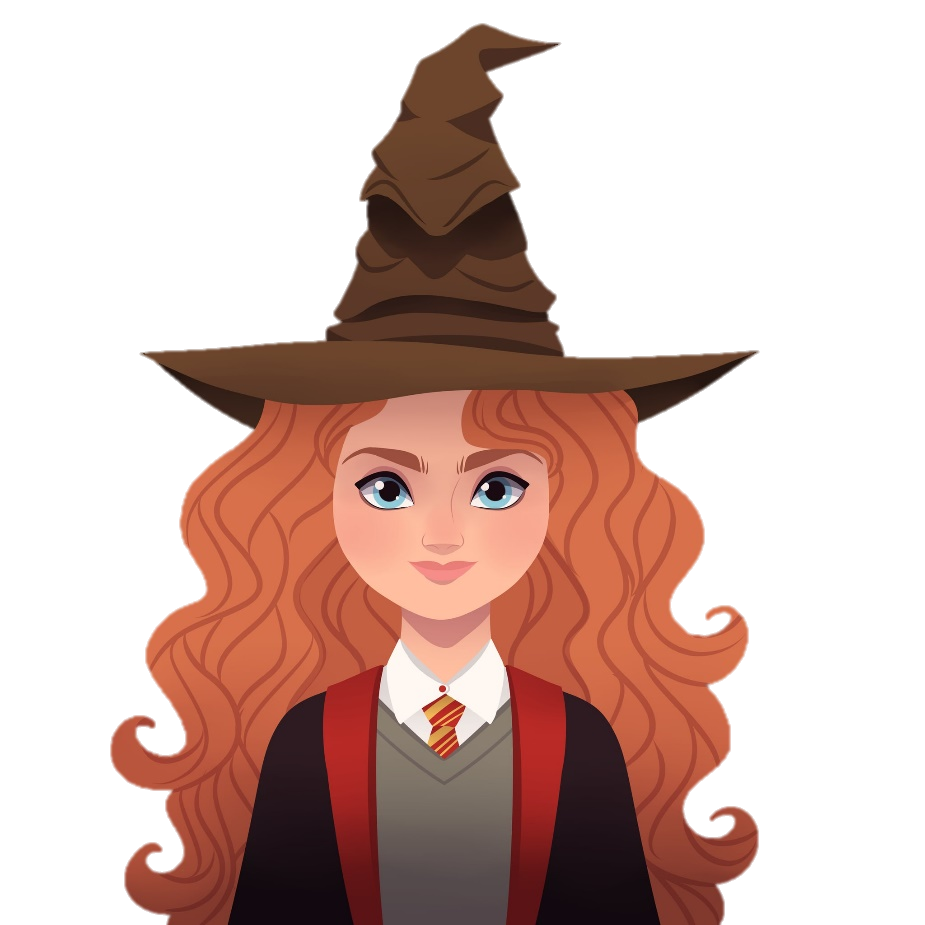 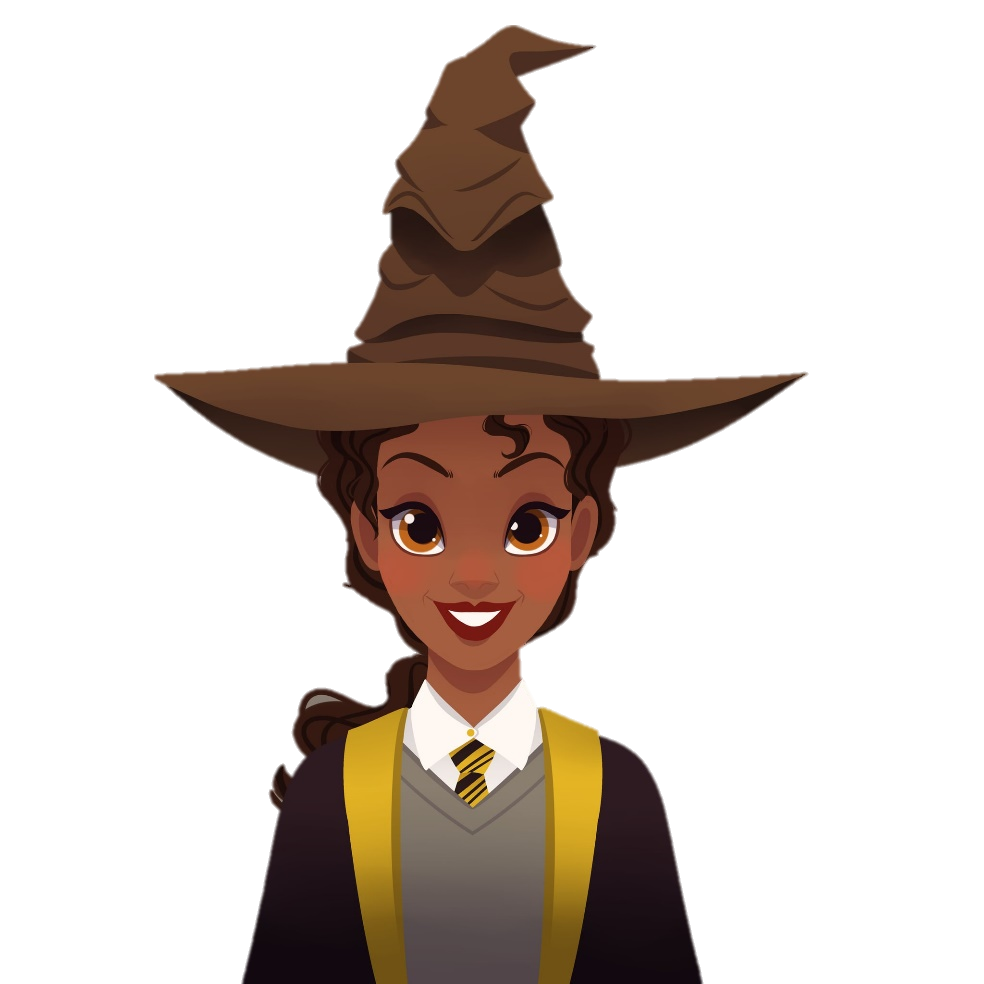 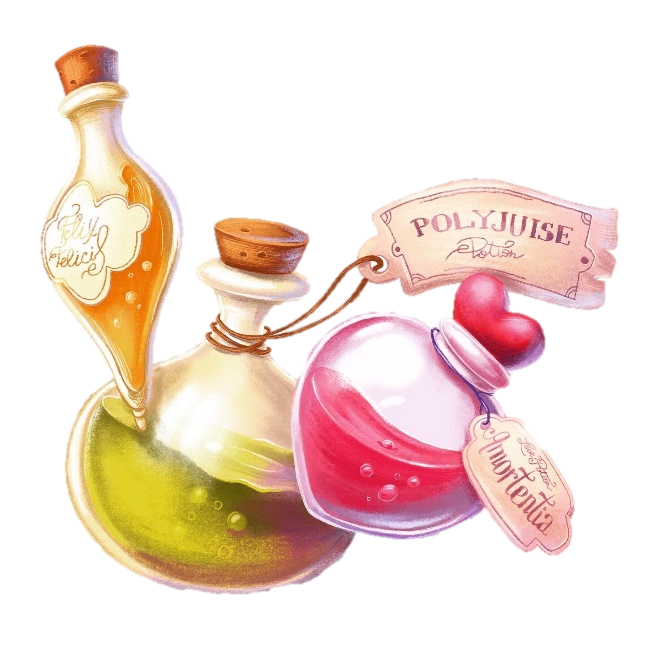 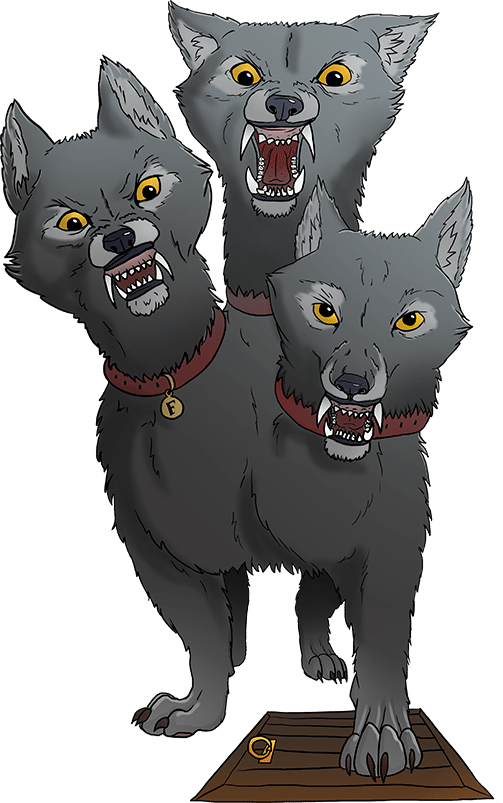 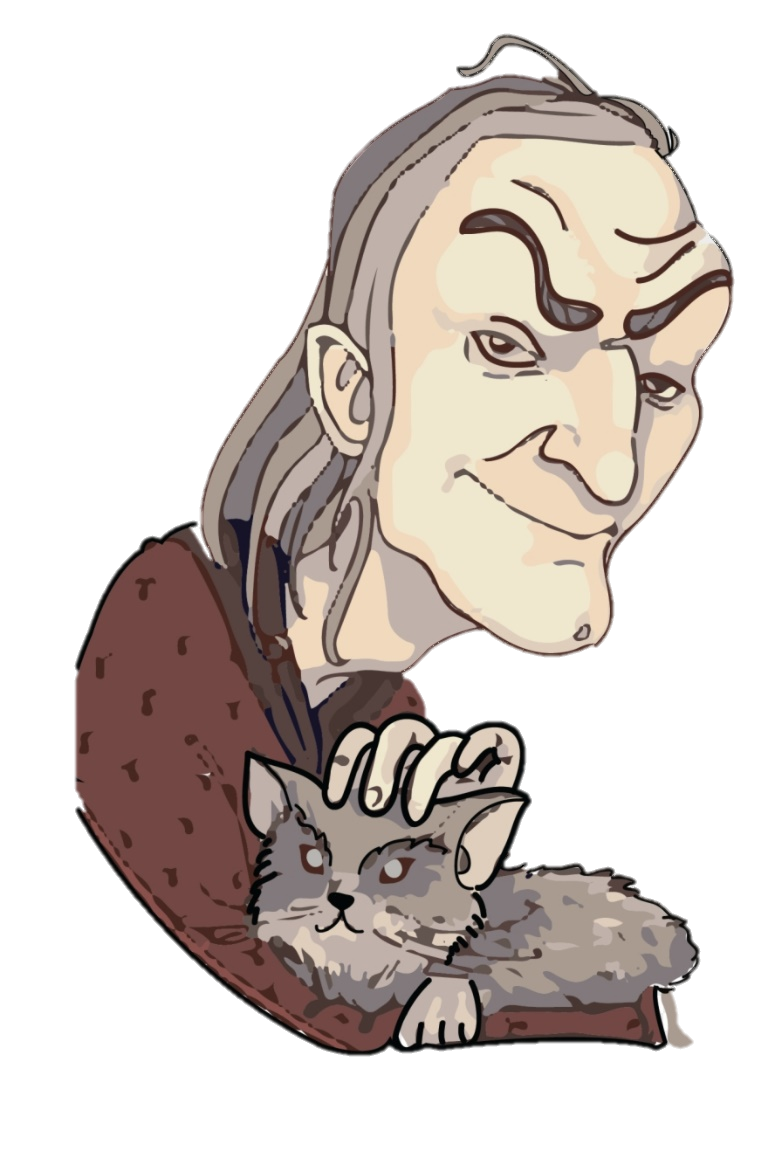 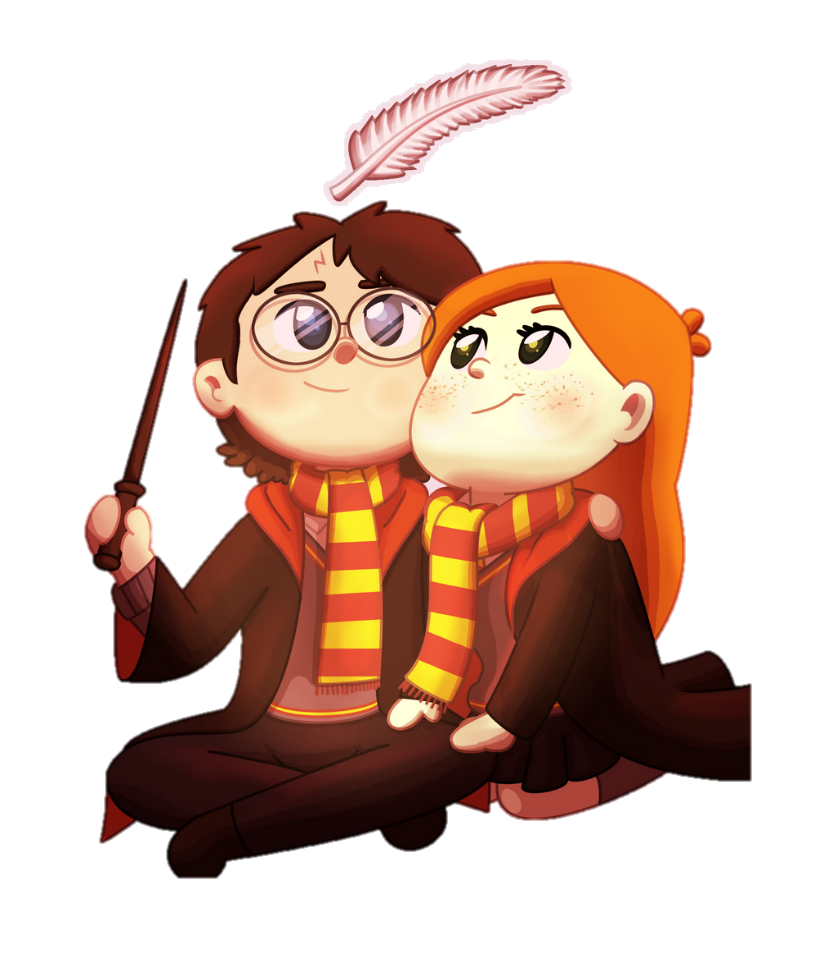 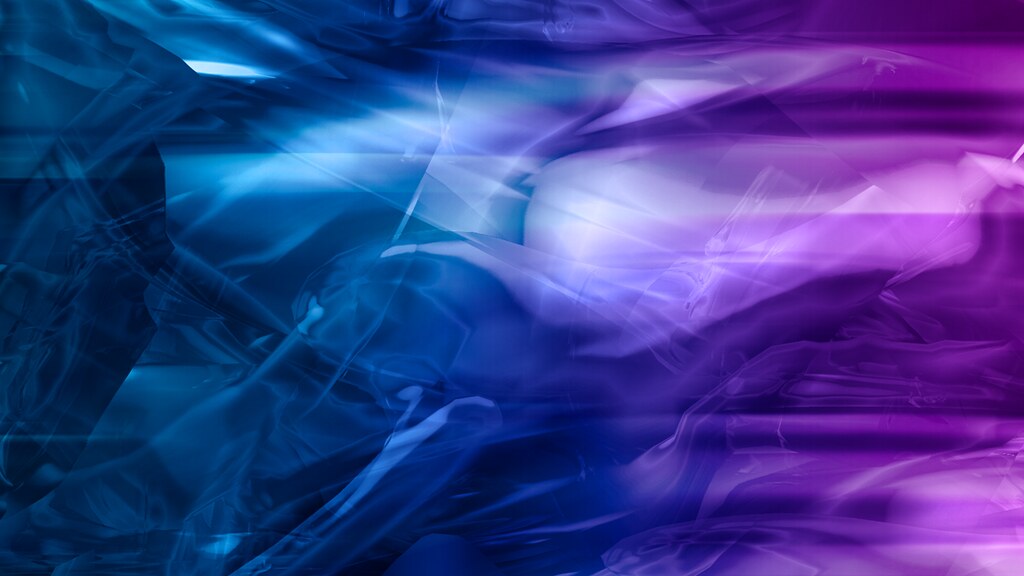 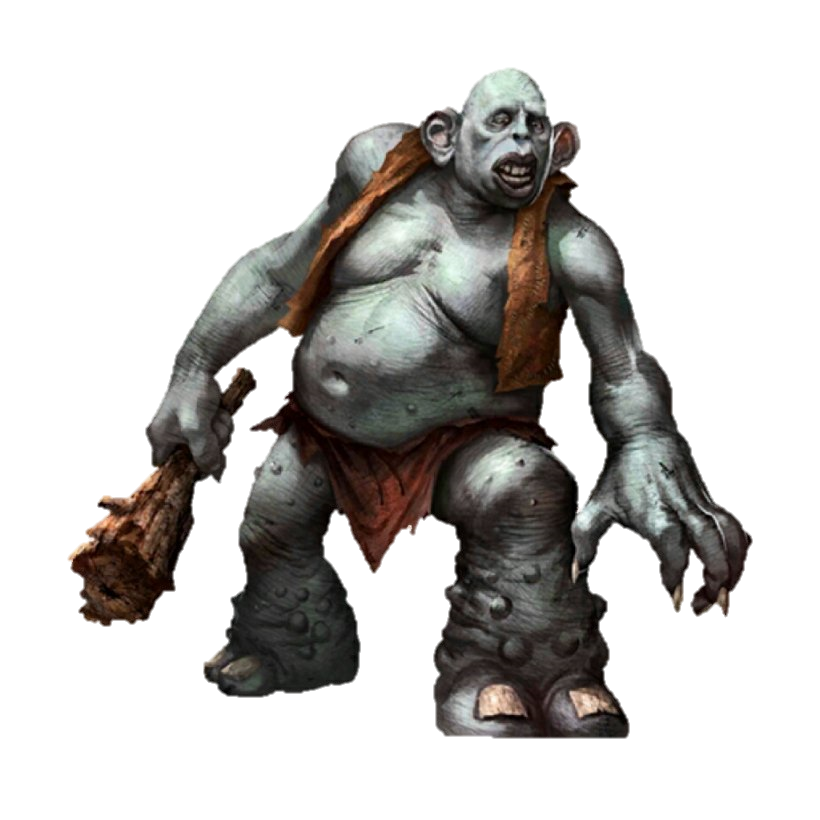 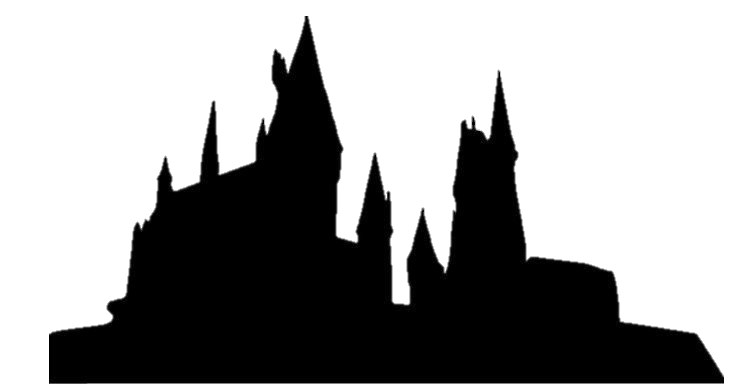 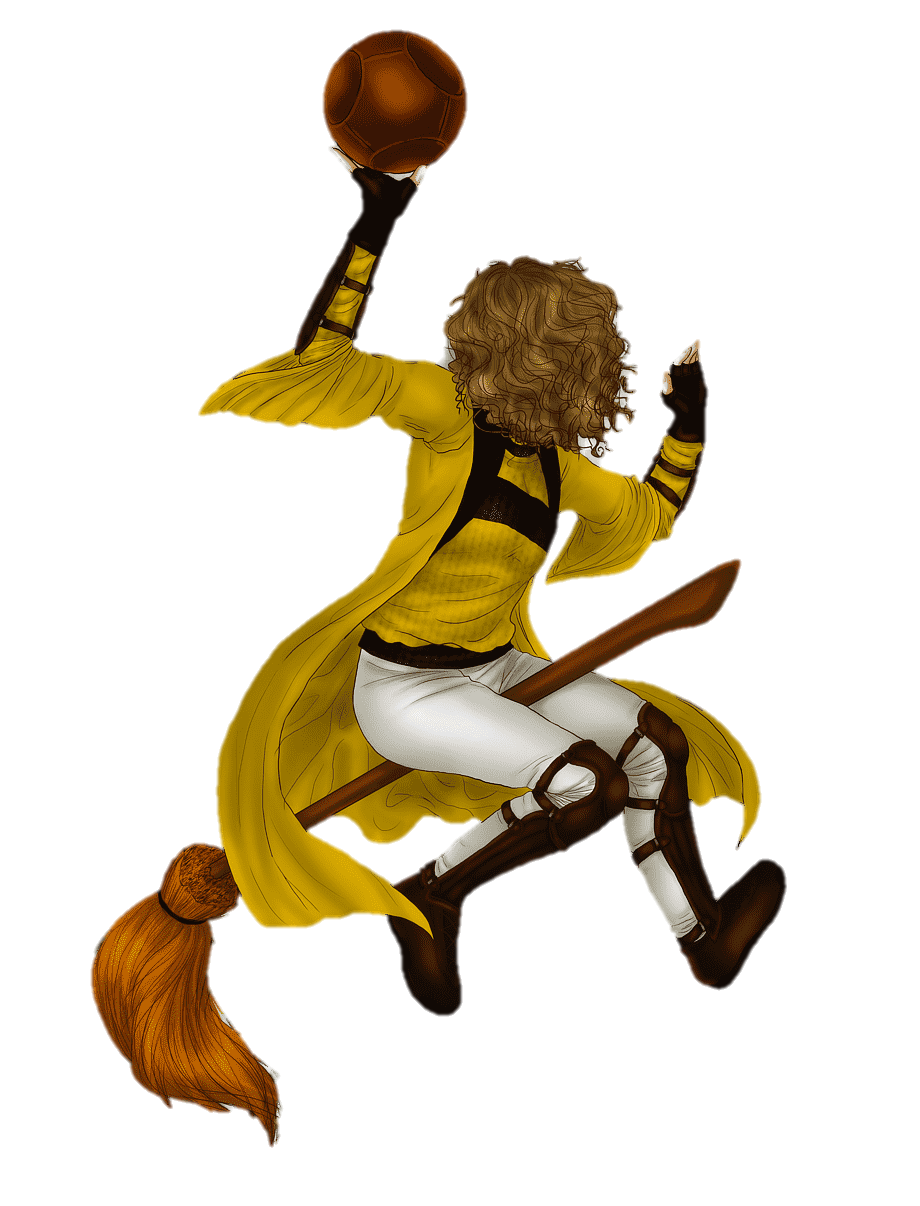 Who lives at Privet Drive and what number is the house?Mr and Mrs Dursley of 4 Privet Drive and their son Dudley  What was Mr Dursley’s job?He worked as a director at a firm called Grunnings making drills How does J. K Rowling describe Mr Dirsley? Big beefy man with any neck and a large mustash How does J.K Rowling describe Mrs Dirsley Thin and blonde she a lot of neck. always spying on the nabours What was the Dursley’s son called?Dudley What did Mr Dursley see when leaving for work?A cat reading a map What was the main topic on the evening news Mr Dursley was watching? Large owl sightings moving in all directions and professionals unable to explain Describe the man that suddenly appeared on the corner of Privet DriveWearing a purple cloak, half moon glasses, high healed buckled boots, tall thin and vary old with long silverhair blue eyes bright and sparked, long crucked nose What was the man of the name on Privet Drive?Albous Dumbledore What was the name of the item he took out of his pocket and what did it doIt looked like a cigarette lighter (called he put outer) he clicked it and the closes light went out. How many lights went out on Privet Drive?12 What did Dumbledore call the cat?Professor McGonagallHow does JK Rowling describe Professor McGonagall?Hair in a tight bun, black hair, square glasses, emerald cloak, What is the real name of “You know Who”?VoldemortWhat sweets did Dumbledore eat?Sherbert lemon sweets What was the piece of jewellery Dumbledore had in his pocket?Gold watch with 12 hands with planets moving around the edge Why was Dumbledore at Privet Drive?To bring Harry to like with the Dursley What did Hagrid travel on to private Drive?A Motorbike How does JK Rowling describe Hagrid?Twice as tall as a normal man, 5 times a wide, wild, long bushy hair covering most of his face, beard, hands the size of dustbin lids, leather shoes like baby dolphins, muscular arms, Who’s motorbike was it Hagrid travelled on?Young serious black how was harry woken up?Mrs Dursleys scream when she found him on the doorstepHow many years had past from Chapter One?10Who’s Birthday was it?Dudley Where is Harry sleep?Under the stairs How does J K Rowling describe Harry?Black hair, very fast, small and skinny, wears old clothes of Dudley, Bright green eyes nobble knees, thin face, wore round shaped classes covered in Sellotape, scar shaped like a bolt of lightning. Hair all over the place.How does J K Rowling describe Dudley?Large pink face with not much neck, small watery blue eyes, Thick blonde hair, pig in a wig as harry would sayHow many presents did Dudley get for his birthday?39 presents Who would Harry go and stay with on Dudley’s Birthday Mrs Fig Were did they go for Dudley’s birthday?The zoo What did Dudley want to see at the zoo?Snake What did the snake do to Harry?Winked at Harry and had a conversation What happened to the snake’s enclosure at the zoo?The glass disappeared and the snake got out what does harry always dream of?A flying motorbike, What secondary school was Harry going to after the school holidays?Stonewall High What was Mrs Dudley doing in the kitchen sink?Dying old dudley clothes grey for harry new school uniform How does JK Rowling describe the letter Harry received?Thick and heavy yellow parchment paper, address written in Emerald green ink, no stamp, on back a purple was seal with a Lion, eagle, Badger, Snake surrounding a large letter “H”Why did Harry get given Dudley’s second bedroom following receiving the letter?They was worried the house was being watched as they should know he slept under the stairs, they was worried How did Dudley respond to Harry having his other room?bailing at his mum for him to get out of his room as he needed it and wanted it back. Screamed wacked his dad wth a spoon, kicked his mum, and thrown th tortoise through the greenhouse How did the second letter change?The address change to state the smallest bedroom instead of under the stairs.What did Mr Dursley do to stop harry getting a 3rd letter?He slept in a sleeping bag at the front door What did Mr Dursley do to stop a 4th letter coming?He stayed off work and nailed the letterbox closedBy Friday how many letters had been deliver 12List the ways letters was delivered?LetterboxUnder the door Through the window Down the chimney On Tuesday how old would Harry be? 11What did Hagrid give Harry for his birthday?Sticky chocolate cake with green happy birthday icing What was the address of the final letter Harry received given to him by Hagrid Mr H Potterthe floor  hut on the rock the sea What date was Harry set to start school at Hogwarts 1st September How old was Harry when Voldemort killed his parents and in what festive period? Halloween -  he was 1year old How long will Harry spend at Hogwarts 7 years Why is Hagrid not allowed to do magic He was expelled from Hogwarts in his 3rd year and had his wand snapped What was the bronze coins called used to pay the owl for delivering the newspaper KnutWhat is the bank of wizards called and who runs it Gringotts and goblins run it Where is the bank located London What is the role of the Minister of Magic To stop the muggles getting the knowledge of wizards and wizardry What was the shop Harry and Hagrid entered to get to Diagon Alley The Leak caldronWhat was the first teacher Harry Met on his journey? Professor QuirrellWhat volt was Hagrid tasked to visit by Dumbledore at Gringotts 713Who was the first boy Harry Met at Diagon AlleyDraco Malfoy What’s the wizards favourite sport Quidditch What shops did Harry visited at Diagon Alley?Madam Malkin’s robes for all occasions Flourish and Blotts ApothecaryEeylops Owl EmporiumOllivandersWhat was the wand Harry chose Holly and phoenix feather 11inches What was on Harry’s school list of items – Write what the list stated What time was Harry’s train set to leave, from what station and which platformKings cross station – 11am at platform 9 ¾ What was the names of the boys Harry met at the platform?Fred, George, Ron, Percy Who did Harry sit with on the journey to Hogwarts Ron Weasley, Hermione Granger What was Ron’s pet he brought to Hogwarts Scabrous the ratWhat did Harry buy from the train trolleyBertie Botts every flavoured beans Drooble’s best blowing gumChocolate frogs Pumpkin patsyCauldron cakes Liquorice wands What wizard did Harry get on his Chocolate Frog card Albus Dumbledore Morgana Hengist of WoodcroftAlberic Grunnion Salazar ParacelsusMerlinCliodnaWhat house did did Ron not want to be place within?Slytherin Who was the three boys that came to see Harry in the Train cabin Draco MalfoyVincent Crabbe Gregory Goyle What are the four houses the sorting hat can choose Gryffindor · Hufflepuff · Ravenclaw · SlytherinWhat house did Harry not want to to be in?Slytherin What was the strange item on the banquet tableMint humbugsWho was the Professor Snap Start of term notices given by Dumbledore The forest is forbidden to all students No magic in the corridors Quidditch trials to be held in the second term3rd floor corridor right hand side is out of bounds What was the password to enter into the common room Caput DraconisHow many staircases are there in Hogwarts 142 What would Peeves the poltergeist do to students at Hogwarts Drop wastepaper bin on your head Pull rugs from under you Pelt you with chalkGrab your noesWhat was Argus Filch’s cat called Mrs Norris When do students have to study the nights sky Ever Wednesday at midnight Who teaches herbology at HogwartsProcessor sprout Who is the Charms professor at Hogwarts  Professor Flitwick Who is the transfiguration teacher Professor McGonagall  Where was Professor Snapes lessons take place within Hogwarts The dungeons What was the book Harry was supposed to study for Processor Snapes lesson One Thousand Magical Herbs and Fungi by Phylida SporeWhat was the position students was practicing in Professor Snapes lessonBoils What was the name of Hagrid’s dogFangs What day was flying lessons Thursdays Who was the teacher for the flying lesson Madam Hooch Where did Processor McGonigal take Harry To Professor Flitwick class to get 5th Year - WoodWhy did Professor McGonigal introduce Harry to WoodTo make Harry the seeker in the quidditch teamWere was the Midnight Duel to take place The trophy roomWhy did Hermione have to go  to the Midnight Duel The fat lady had gone on a night-time visit and she was locked out of the tower Where did Harry and others meet Peeves The Charms corridorWhat was the large parcel given by the owls to Harry Nimbus 2000 broomstickFrom the description given draw the Nimbus 2000How many Balls are within a Quidditch game and what are names of the balls Golden Snitch Quaffle 2x Bludgers Why did Harry and Ron not go to their dorm They went to warn Hermione about the troll What did Harry do to the troll Harry jumped on the trolls back and stuck his wond up its nose what spell did Ron use to defeat the troll He used the spell wingardium leviosa In which month does Quidditch tournament begin November What book had Harry been reading to help him with Quidditch  Quidditch through the ages What did Hermione do to keep Harry, Ron and Hermione A blue fire in a jam jar to keep them warn